ทรัพย์สินที่ใช้ในการประกอบธุรกิจภายหลังการปรับโครงสร้างกิจการ บริษัทฯ จะถือหุ้นใน TIC และกิจการทั้งหมดของ SEG ดังนั้น ทรัพย์สินที่ใช้ในการประกอบธุรกิจจะมาจากทรัพย์สินของ TIC และ SEGทรัพย์สินถาวรหลักทรัพย์สินถาวรหลักของ TICณ วันที่ 31 ธันวาคม 2561 และวันที่ 31 มีนาคม 2562 รายการและมูลค่าสุทธิตามบัญชีหลังหักค่าเสื่อมราคาสะสมของทรัพย์สินถาวรหลักที่ใช้ในการประกอบธุรกิจของ TIC ตามที่ปรากฏในงบการเงินของ TIC มีรายละเอียด ดังนี้ทรัพย์สินถาวรของ TIC มีรายละเอียดดังต่อไปนี้ที่ดินอาคารนอกจากนี้ TIC มีสัญญาเช่าที่ดินพร้อมอาคารเพื่อเป็นที่ตั้งสำนักงานใหญ่และสาขาต่างๆ ดังนี้ทรัพย์สินถาวรหลักของ SEGณ วันที่ 31 ธันวาคม 2561 และวันที่ 31 มีนาคม 2562 รายการและมูลค่าสุทธิตามบัญชีหลังหักค่าเสื่อมราคาสะสมของทรัพย์สินถาวรหลักที่ใช้ในการประกอบธุรกิจของ SEG ตามที่ปรากฏในงบการเงินรวมของ SEG มีรายละเอียด ดังนี้ทรัพย์สินถาวรของ SEG มีรายละเอียด ดังต่อไปนี้ที่ดินอาคารเครื่องตกแต่งและอุปกรณ์สำนักงานสินทรัพย์ที่มีไว้ให้เช่าตามสัญญาเช่าดำเนินงานสินทรัพย์ไม่มีตัวตนสินทรัพย์ไม่มีตัวตนของ TICสินทรัพย์ไม่มีตัวตน ณ วันที่ 31 ธันวาคม 2561 และวันที่ 31 มีนาคม 2562 เท่ากับ 25.43 ล้านบาท และ 25.04 ล้านบาท ตามลำดับ โดยสินทรัพย์ไม่มีตัวตน ประกอบด้วย ลิขสิทธิ์ระบบคอมพิวเตอร์ และระบบคอมพิวเตอร์ที่อยู่ในระหว่างการติดตั้ง เป็นต้นสินทรัพย์ไม่มีตัวตนของ SEGสินทรัพย์ไม่มีตัวตน ณ วันที่ 31 ธันวาคม 2561 และวันที่ 31 มีนาคม 2562 เท่ากับ 395.06 ล้านบาท และ 397.38 ล้านบาท ตามลำดับ โดยสินทรัพย์ไม่มีตัวตน ประกอบด้วย ลิขสิทธิ์โปรแกรมคอมพิวเตอร์ และโปรแกรมคอมพิวเตอร์ระหว่างติดตั้ง เป็นต้นในการดำเนินธุรกิจ SEG มีการจัดทำตราสัญลักษณ์ ซึ่งอยู่ระหว่างการดำเนินการจดทะเบียนเครื่องหมายการค้ากับกระทรวงพาณิชย์ ซึ่งคาดว่าจะแล้วเสร็จภายในปี 2562 เครื่องหมายการค้าของ SEG มีดังนี้นโยบายการลงทุนในบริษัทย่อยและบริษัทร่วมบริษัทฯ มีนโยบายการลงทุนและบริหารงานในบริษัทย่อยและบริษัทร่วม โดยจะลงทุนในธุรกิจที่มีความเกี่ยวเนื่อง ใกล้เคียง หรือก่อให้เกิดประโยชน์และสนับสนุนการดำเนินธุรกิจของบริษัท เพื่อเสริมสร้างความมั่นคง และผลการดำเนินงานของบริษัทฯ ทั้งนี้ บริษัทฯ บริษัทย่อย และบริษัทร่วมอาจพิจารณาลงทุนในธุรกิจอื่นเพิ่มเติมหากเป็นธุรกิจที่มีศักยภาพการเติบโตหรือสามารถต่อยอดทางธุรกิจ หรือเป็นประโยชน์ต่อธุรกิจของบริษัทฯ ซึ่งสามารถสร้างผลตอบแทนที่ดีในการลงทุน โดยพิจารณาถึงความเป็นไปได้ของการลงทุนและพิจารณาศักยภาพและปัจจัยความเสี่ยงจากการลงทุน โดยมีขั้นตอนการวิเคราะห์การลงทุนอย่างเหมาะสม ซึ่งจะต้องได้รับความเห็นชอบ และ/หรือการอนุมัติจากที่ประชุมคณะกรรมการบริษัทหรือที่ประชุมผู้ถือหุ้นของบริษัทฯ (แล้วแต่กรณี) ทั้งนี้ ในการขออนุมัติการลงทุนจะต้องสอดคล้องเป็นไปตามประกาศคณะกรรมการกำกับตลาดทุน ประกาศคณะกรรมการกำกับหลักทรัพย์และตลาดหลักทรัพย์ และประกาศคณะกรรมการตลาดหลักทรัพย์ฯ ที่เกี่ยวข้องรายการมูลค่าสุทธิตามบัญชี (ล้านบาท)มูลค่าสุทธิตามบัญชี (ล้านบาท)ลักษณะกรรมสิทธิ์ ภาระผูกพันรายการ31 ธันวาคม 256131 มีนาคม 2562ลักษณะกรรมสิทธิ์ ภาระผูกพันที่ดิน23.1023.10เป็นเจ้าของกรรมสิทธิ์ปลอดภาระผูกพันอาคาร3.903.79เป็นเจ้าของกรรมสิทธิ์ปลอดภาระผูกพันเครื่องตกแต่งติดตั้งและอุปกรณ์สำนักงาน9.428.57เป็นเจ้าของกรรมสิทธิ์ปลอดภาระผูกพันยานพาหนะ0.000.00เป็นเจ้าของกรรมสิทธิ์ปลอดภาระผูกพันรวม36.4235.46ที่ตั้งขนาดพื้นที่วัตถุประสงค์
การถือครองมูลค่าสุทธิตามบัญชี(ล้านบาท)มูลค่าสุทธิตามบัญชี(ล้านบาท)ลักษณะกรรมสิทธิ์ภาระผูกพันที่ตั้งขนาดพื้นที่วัตถุประสงค์
การถือครอง31 ธันวาคม 256131 มีนาคม 2562ลักษณะกรรมสิทธิ์ภาระผูกพัน18/27-28  ถนนสุขุมวิท  ตำบลเนินพระ อำเภอเมือง  จังหวัดระยอง 2100085 ตารางวาใช้เป็นที่ตั้งสำนักงานสาขาประกันภัย12.0812.08ซื้อเป็นกรรมสิทธิ์ปลอดภาระผูกพัน355/15-16 ถนนมิตรภาพ ตำบลในเมือง อำเภอเมือง จังหวัดขอนแก่น 4000040 ตารางวาใช้เป็นที่ตั้งสำนักงานสาขาประกันภัย11.0211.02ซื้อเป็นกรรมสิทธิ์ปลอดภาระผูกพันรวม23.1023.10ที่ตั้งรายละเอียดทรัพย์สินวัตถุประสงค์
การถือครองมูลค่าสุทธิตามบัญชี(ล้านบาท)มูลค่าสุทธิตามบัญชี(ล้านบาท)ลักษณะกรรมสิทธิ์ภาระผูกพันที่ตั้งรายละเอียดทรัพย์สินวัตถุประสงค์
การถือครอง31 ธันวาคม 256131 มีนาคม 2562ลักษณะกรรมสิทธิ์ภาระผูกพัน18/27-28  ถนนสุขุมวิท  ตำบลเนินพระ อำเภอเมือง  จังหวัดระยอง 21000อาคารพาณิชย์ 3.75 ชั้น จำนวน 2 คูหาอาคารสำนักงานสาขา1.921.87ซื้อเป็นกรรมสิทธิ์ปลอดภาระผูกพัน355/15-16 ถนนมิตรภาพ ตำบลในเมือง อำเภอเมือง จังหวัดขอนแก่น 40000อาคารพาณิชย์ 3.5 ชั้น จำนวน 2 คูหาอาคารสำนักงานสาขา1.981.93ซื้อเป็นกรรมสิทธิ์ปลอดภาระผูกพันรวม3.903.79สถานที่ตั้งทรัพย์สินประเภท/ขนาดทรัพย์สินประเภทการถือสิทธิสถานที่ตั้งทรัพย์สินประเภท/ขนาดทรัพย์สินประเภทการถือสิทธิ34/3 ซอยหลังสวน ถนนเพลินจิต แขวงลุมพินี เขตปทุมวัน กรุงเทพมหานคร 10330ชั้น 1 อาคารสำนักงาน พื้นที่ 249.79 ตรม.สัญญาเช่า 2 เดือน ครบอายุสัญญาเช่า 31 พ.ค. 62 34/3 ซอยหลังสวน ถนนเพลินจิต แขวงลุมพินี เขตปทุมวัน กรุงเทพมหานคร 10330ชั้น 2 อาคารสำนักงาน พื้นที่ 718.59 ตรม.สัญญาเช่า 36 เดือน ครบอายุสัญญาเช่า 31 มี.ค. 6534/3 ซอยหลังสวน ถนนเพลินจิต แขวงลุมพินี เขตปทุมวัน กรุงเทพมหานคร 10330ชั้น 4 อาคารสำนักงาน พื้นที่ 445.62 ตรม.สัญญาเช่า 36 เดือน ครบอายุสัญญาเช่า 31 มี.ค. 6534/3 ซอยหลังสวน ถนนเพลินจิต แขวงลุมพินี เขตปทุมวัน กรุงเทพมหานคร 10330ชั้น 5 อาคารสำนักงาน พื้นที่ 445.62 ตรม.สัญญาเช่า 36 เดือน ครบอายุสัญญาเช่า 31 มี.ค. 6534/3 ซอยหลังสวน ถนนเพลินจิต แขวงลุมพินี เขตปทุมวัน กรุงเทพมหานคร 10330ชั้น 6 อาคารสำนักงาน พื้นที่ 276 ตรม.สัญญาเช่า 36 เดือน ครบอายุสัญญาเช่า 31 มี.ค. 6534/3 ซอยหลังสวน ถนนเพลินจิต แขวงลุมพินี เขตปทุมวัน กรุงเทพมหานคร 10330ชั้น 7 อาคารสำนักงาน พื้นที่ 350 ตรม.สัญญาเช่า 36 เดือน ครบอายุสัญญาเช่า 31 มี.ค. 6574/24 หมู่ 3 ถนนพระยา-สัจจา ตำบลบ้านสวน อำเภอเมือง จังหวัดชลบุรี 20000อาคารพาณิชย์ 4 ชั้น จำนวน 2 คูหา 70 ตารางวาสัญญาเช่า 36 เดือน ครบอายุสัญญาเช่า 30 ก.ย. 621630/9 ถนนมิตรภาพ ตำบลในเมือง อำเภอเมือง จังหวัดนครราชสีมา 30000อาคารพาณิชย์ 3 ชั้น จำนวน 1 คูหา สัญญาเช่า 12 เดือน ครบอายุสัญญาเช่า 30 ก.ย. 62158/7-8 ถนนเชียงใหม่-ลำปาง ตำบลป่าตัน อำเภอเมือง จังหวัดเชียงใหม่ 50300อาคารพาณิชย์ 3.5 ชั้น จำนวน 2 คูหา สัญญาเช่า 12 เดือน ครบอายุสัญญาเช่า 30 ก.ย. 62811/43-44 ถนนมิตรภาพ ตำบลในเมือง อำเภอเมือง จังหวัดพิษณุโลก 65000อาคารพาณิชย์ 3 ชั้น จำนวน 2 คูหา สัญญาเช่า 36 เดือน ครบอายุสัญญาเช่า 30 ก.ย. 641064/2 ถนนเพชรเกษม ตำบลสนามจันทร์ อำเภอเมือง จังหวัดนครปฐม 73000อาคารพาณิชย์ 4 ชั้น จำนวน 1 คูหา สัญญาเช่า 36 เดือน ครบอายุสัญญาเช่า 30 พ.ย. 62119/5 หมู่ 14  ถนนนิตโย ตำบลหมากแข้ง อำเภอเมือง จังหวัดอุดรธานี 41000อาคารพาณิชย์ 3.5 ชั้น จำนวน 1 คูหาสัญญาเช่า 36 เดือน ครบอายุสัญญาเช่า 1 ต.ค. 25621250/7 หมู่ 10  ถนนพหลโยธิน ตำบลนครสวรรค์ตก อำเภอเมือง จังหวัดนครสวรรค์ 60000อาคารพาณิชย์ 3.5 ชั้น จำนวน 1 คูหาสัญญาเช่า 36 เดือน ครบอายุสัญญาเช่า 31 ม ค. 64 26/23 ถนนราษฎร์ยินดี ตำบลหาดใหญ่ อำเภอหาดใหญ่ จังหวัดสงขลา 90110 อาคารพาณิชย์ (ตึกแถว)  จำนวน 1 คูหา  เนื้อที่ 22 ตารางวาสัญญาเช่า 12 เดือน ครบอายุสัญญาเช่า 31 มี.ค. 6380/3 หมู่ 2 ตำบลวัดประดู่ อำเภอเมืองสุราษฎร์ธานี จังหวัดสุราษฎร์ธานี 84000อาคารพาณิชย์ (ตึกแถว)  จำนวน 1 คูหา  เนื้อที่ 25 ตารางวาสัญญาเช่า 12 เดือน ครบอายุสัญญาเช่า 28 ก.พ. 63 9/100 ถนนศักดิเดช ตำบลตลาดเหนือ อำเภอเมืองภูเก็ต จังหวัดภูเก็ด 83000อาคารพาณิชย์ (ตึกแถว)  จำนวน 1 คูหา  เนื้อที่ 21 ตารางวาสัญญาเช่า 12 เดือน ครบอายุสัญญาเช่า 28 ก.พ. 63139/5 หมู่ 3 ถนนโรจนะ ตำบลไผ่ลิง อำเภอพระนครศรีอยุธยา จังหวัดพระนครศรีอยุธยาอาคารพาณิชย์ (ตึกแถว)  จำนวน 1 คูหา 5 ชั้น  เนื้อที่ 20 ตารางวาสัญญาเช่า 12 เดือน ครบอายุสัญญาเช่า 31 มี.ค. 63 รายการมูลค่าสุทธิตามบัญชี (ล้านบาท)มูลค่าสุทธิตามบัญชี (ล้านบาท)ลักษณะกรรมสิทธิ์ ภาระผูกพัน รายการ31 ธันวาคม 256131 มีนาคม 2562ลักษณะกรรมสิทธิ์ ภาระผูกพันที่ดิน2,353.332,353.33โปรดดูรายละเอียดใน 1)โปรดดูรายละเอียดใน 1)อาคารและส่วนปรับปรุงอาคาร603.24598.40โปรดดูรายละเอียดใน 2)โปรดดูรายละเอียดใน 2)เครื่องตกแต่งติดตั้งและเครื่องใช้สำนักงาน67.6166.73โปรดดูรายละเอียดใน 3)โปรดดูรายละเอียดใน 3)ยานพาหนะ237.79263.33เป็นเจ้าของกรรมสิทธิ์ปลอดภาระผูกพันสินทรัพย์ที่มีไว้ให้เช่าตามสัญญาเช่าดำเนินงาน11,885.2712,126.33โปรดดูรายละเอียดใน 4)โปรดดูรายละเอียดใน 4)สินทรัพย์ระหว่างติดตั้ง1.190.25เป็นเจ้าของกรรมสิทธิ์ปลอดภาระผูกพันรวม15,148.4315,408.36ที่ตั้งขนาดพื้นที่(ไร่ - งาน - วา)วัตถุประสงค์การถือครองมูลค่าสุทธิตามบัญชี(ล้านบาท)มูลค่าสุทธิตามบัญชี(ล้านบาท)ลักษณะกรรมสิทธิ์ภาระผูกพันที่ตั้งขนาดพื้นที่(ไร่ - งาน - วา)วัตถุประสงค์การถือครอง31 ธันวาคม 256131 มีนาคม 2562ลักษณะกรรมสิทธิ์ภาระผูกพันถนนสีลม เขตบางรัก จังหวัดกรุงเทพฯ1 - 6 - 34ใช้เป็นที่ตั้งอาคารสำนักงานใหญ่และอาคารจอดรถ  1,759.33  1,759.33เป็นเจ้าของปลอดภาระผูกพันสำนักงานสาขาประกันชีวิตและประกันภัย
ทั่วประเทศทั้งหมด 56 แห่งใช้เป็นที่ตั้งสำนักงานสาขาประกันชีวิตและประกันภัย471.30471.30เป็นเจ้าของปลอดภาระผูกพันตำบลบางพลีใหญ่ อำเภอ
บางพลี จังหวัดสมุทรปราการทั้งหมด 2 แห่งรวมพื้นที่ 5 - 4 - 54ใช้เป็นที่ตั้งอาคารสำนักงานและที่จอดรถสำหรับรถยนต์ให้เช่าของกิจการ122.70122.70เป็นเจ้าของปลอดภาระผูกพันรวม2,353.332,353.33ที่ตั้งวัตถุประสงค์การถือครองมูลค่าสุทธิตามบัญชี(ล้านบาท)มูลค่าสุทธิตามบัญชี(ล้านบาท)ลักษณะกรรมสิทธิ์ภาระผูกพันที่ตั้งวัตถุประสงค์การถือครอง31 ธันวาคม 256131 มีนาคม 2562ลักษณะกรรมสิทธิ์ภาระผูกพันถนนสีลม เขตบางรัก จังหวัดกรุงเทพฯอาคารสำนักงานใหญ่และอาคารจอดรถ461.88458.87 เป็นเจ้าของปลอดภาระผูกพันสำนักงานสาขาประกันชีวิตและประกันภัยทั่วประเทศ ทั้งหมด 56 แห่ง และอาคารอื่นๆอาคารสำนักงานสาขาประกันชีวิตและประกันภัย141.36139.53 เป็นเจ้าของปลอดภาระผูกพันรวม603.24598.40 ประเภททรัพย์สินวัตถุประสงค์การถือครองมูลค่าสุทธิตามบัญชี(ล้านบาท)มูลค่าสุทธิตามบัญชี(ล้านบาท)ลักษณะกรรมสิทธิ์ภาระผูกพันประเภททรัพย์สินวัตถุประสงค์การถือครอง31 ธันวาคม 256131 มีนาคม 2562ลักษณะกรรมสิทธิ์ภาระผูกพันเครื่องตกแต่งและอุปกรณ์สำนักงานเพื่อใช้ในการดำเนินธุรกิจ67.1566.44 เป็นเจ้าของกรรมสิทธิ์ปลอดภาระผูกพันเครื่องตกแต่งและอุปกรณ์สำนักงานเพื่อใช้ในการดำเนินธุรกิจ0.460.29 สินทรัพย์ตามสัญญาเช่าการเงินปลอดภาระผูกพันรวม67.6166.73 ประเภททรัพย์สินวัตถุประสงค์การถือครองมูลค่าสุทธิตามบัญชี(ล้านบาท)มูลค่าสุทธิตามบัญชี(ล้านบาท)ลักษณะกรรมสิทธิ์ภาระผูกพันประเภททรัพย์สินวัตถุประสงค์การถือครอง31 ธันวาคม 256131 มีนาคม 2562ลักษณะกรรมสิทธิ์ภาระผูกพันยานพาหนะสำหรับสัญญาเช่าดำเนินงาน10,661.2610,877.49 เป็นเจ้าของกรรมสิทธิ์บางส่วนเป็นหลักประกันการกู้ยืมระยะยาวกับสถาบันการเงินยานพาหนะสำหรับสัญญาเช่าดำเนินงาน406.34658.39 สินทรัพย์ตามสัญญาเช่าการเงินบางส่วนเป็นหลักประกันการกู้ยืมระยะยาวกับสถาบันการเงินยานพาหนะสำหรับสัญญาเช่าดำเนินงาน787.67590.44 เป็นเจ้าของกรรมสิทธิ์ปลอดภาระผูกพันรวม11,885.2712,126.33 เครื่องหมายการค้าสำหรับบริษัท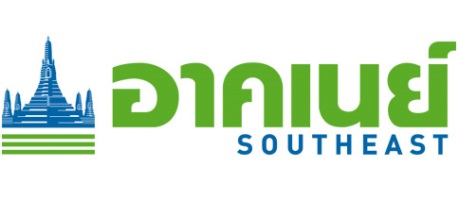 บริษัท เครืออาคเนย์ จำกัด
โดยบริษัท อาคเนย์ประกันชีวิต จำกัด (มหาชน) 
บริษัท อาคเนย์ประกันภัย จำกัด (มหาชน) และ
บริษัท อาคเนย์แคปปิตอล จำกัด ขอใช้ร่วม